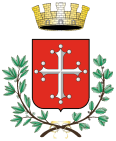 A	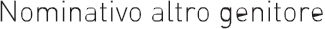                                                                         da compilarsi insieme al personale della segreteria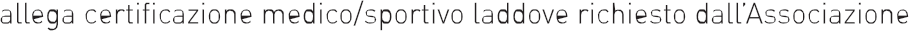 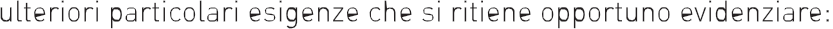 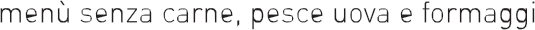 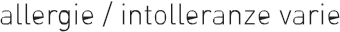 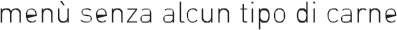 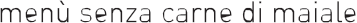 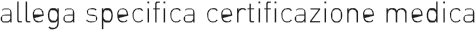 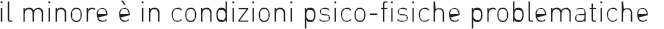 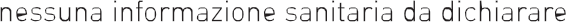 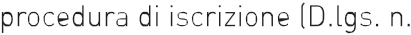 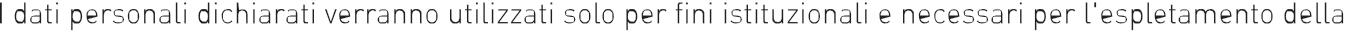 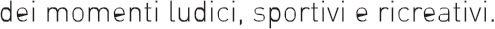 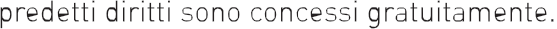 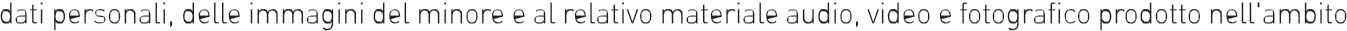 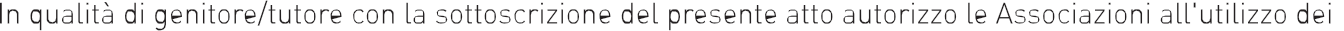 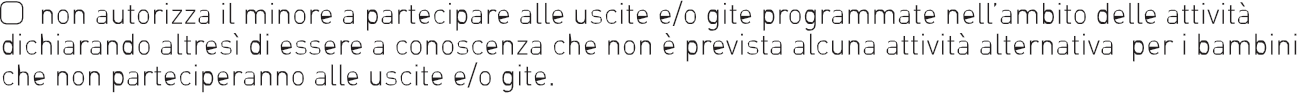 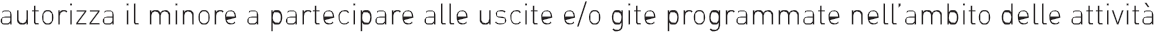 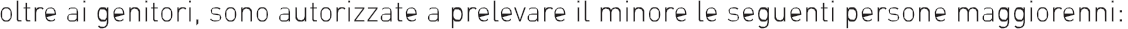 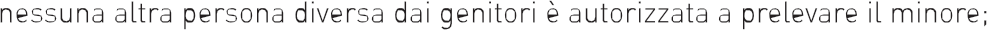 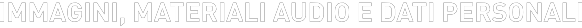 